TERCIE B – ÚKOLY NA 30.3.-3.4.TERCIE  B – DIREKT 1 – LEKTION 9Üb. 11 – Seite 102 – vypracujte část 3, 4 písemně do sešitůKontrola: Üb. 11 – 3. část – durch die Fuβgängerzone, durch den Park, über die Ludwigstraβe, über den Marktplatz, durch das Stadttor, durch die Unterführung, an dem Rathaus vorbei, um die Kirche herum.4. část – mit der Straβenbahn, mit dem Bus, mit der Linie 12, mit dem Taxi, mit der U-BahnErgänze: am – an der – an der – über die – in den    Wie komme ich zum Café?Du musst amBahnhof in denBus Nummer 147einsteigen.An der HaltestelleFriedrichstraβe steigst du aus.Dort nimmst du die Straβenbahn Linie 12.Du musst an derHaltestelle Universitätsstraβeaussteigen.Dort gehst du über die Straβe,Dann nach links und so 50 m geradeaus.Kontrola:              Beschreiben Sie den Weg. Siezen Sie. Popište cestu. Použijte formu vykání.mit / U-Bahn / bis /zu / Karlsplatz / fahren       Fahren Sie mit der U-Bahn bis zum Karlsplatz.Goethestraβe / überquerenÜberqueren Sie die Goethestraβe.an / Kreuzung / geradeaus / gehenGehen Sie an der Kreuzung geradeaus.über / Brücke / gehenGehen Sie über die Brücke.hinter / Brücke / rechts / abbiegenBiegen Sie hinter der Brücke rechts.an / Bahnhof / vorbeigehenGehen Sie am Bahnhof vorbei.TERCIE A,B – ÚKOLY NA 6.4. – 10.4.TERCIE A, B – DIREKT 1 – LEKTION 9Hörverstehen: S. 102 – Üb. 12 – Touristen in Lindau. Hör die drei Interview sund ergänze die Tabelle.Arbeitsbuch : S. 205 – Üb. 11 – Über oder durch? Ergänze.                         S. 205 – Üb. 12 – Ergänze die Gespräche.                         S. 205 – Üb. 13 – Ergänze die Sätze.  Orientierung in der Stadt. Wie sagt man das?Entschuldigung, wie komme ich zum Bahnhof? Promiňte, kudy se dostanu na nádraží?Wo gibt es hier einen Geldautomaten?Kde je tady prosím bankomat?Ich kenne mich hier nicht gut aus.Moc se tu nevyznám.Ich habe mich verirrt.Ztratil jsem se.Gehen Sie / fahren Sie an der Kreuzung / Ampel geradeaus.Na křižovatce / světelné křižovatce běžte / jeďte rovně.Biegen Sie an der Kreuzung / Ampel rechts / links ab.Na křižovatce / světelné křižovatce zabočte doprava / doleva.Gehen Sie / fahren Sie am Bahnhof vorbei. Běžte / jeďte kolem nádraží.Gehen Sie / fahren Sie die Straβe entlang.Běžte / jeďte touto ulicí.Überqueren Sie die Straβe.Přejděte na druhou stranu.Fahren Sie zum Kreisverkehr und nehmen Sie die zweite Ausfahrt.Jeďte na kruhový objezd a použijte druhý výjezd.Fahren Sie geradeaus über den Kreisverkehr. Na kruhovém objezdu jeďte rovně.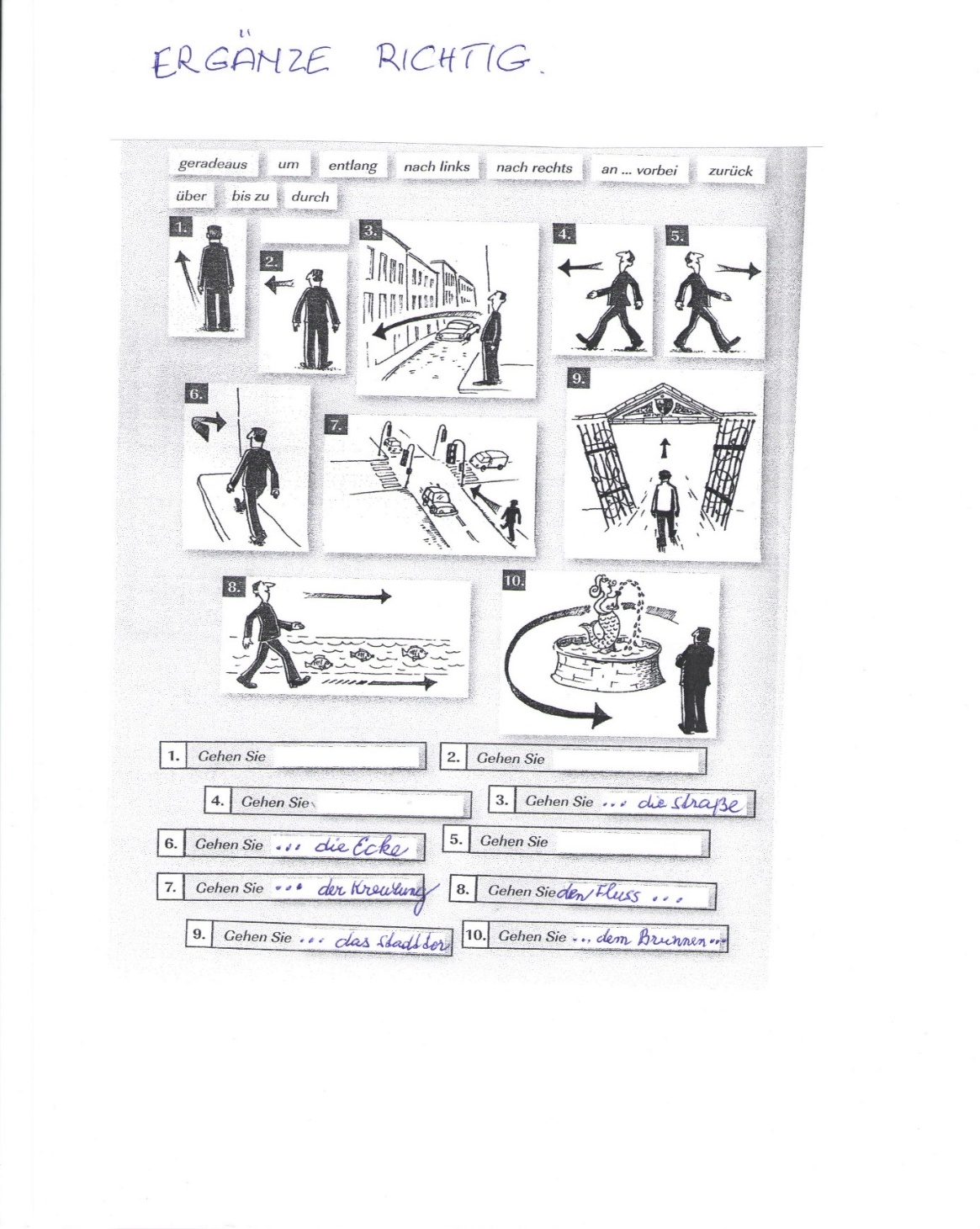           Wegbeschreibung:Du lädst deinen Freund / deine Freundin zu Besuch ein. Beschreib schriftlich den Weg.Zveš svého kamaráda/ svou kamarádku na návštěvu.Popiš písemně cestu.Wie komme ich zu deinem Haus/ …?Du musst mit …fahren, …, dann gehst du …           Wegbeschreibung.  Bitte per E-Mail  an zahnas@gymkrom.cz                bis 13.4. ( Napište na vypracovaný úkol příjmení a třídu ).